Drosophila lab				Student notesReference website:  http://www.biologycorner.com/fruitflygenetics/A misconception explained: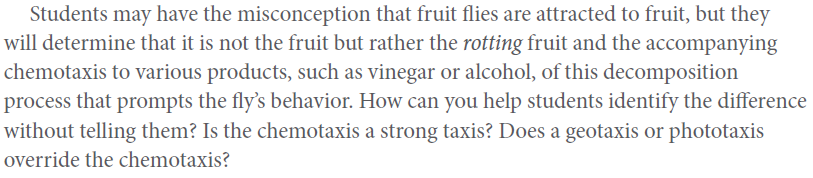 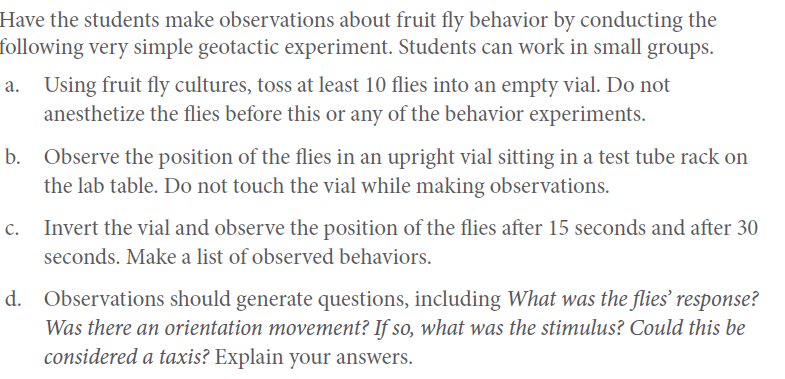 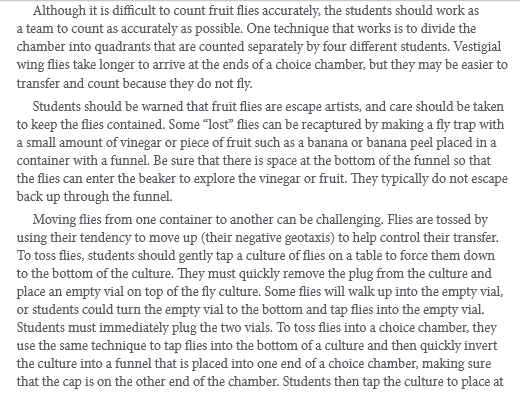 Skill development:  Is it a male or a female?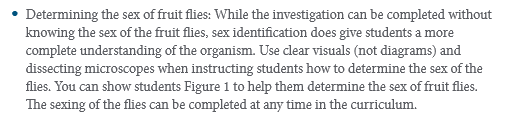 What is expected of you between today and Wednesday’s class: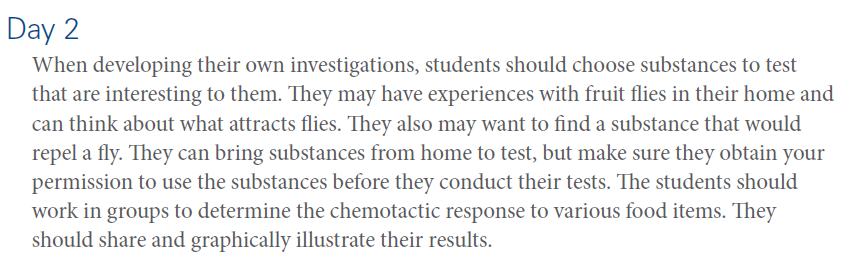 